Vision Statement
The library media center will serve as the school’s physical and virtual center for active and engaged learning. Utilizing the Learning Commons Model, (outlined below) the Library Media Center will support student achievement through inquiry based instruction, individual investigation, and innovative thinking, with a focus on developing literacies for the information age and the digital economy.21st Century Requirements
Our students will live and work in a global environment that will differ markedly from their world today. The continuing evolution of our society will transform both their personal and professional lives. Increasing globalization will alter their world perspectives, and converging technologies will change the way they create, consume, learn, and interact with others. They will need to be innovative, flexible thinkers who are able to transfer learned knowledge to ever-changing environments.Students in the Library Media Center will interact in project-based environments, utilizing higher-order thinking skills to solve a wide variety of information problems.  Critical thinking, creativity, collaboration and communication skills will be at the heart of engaged learning that is developed in collaborative partnerships between school library professionals and classroom teachers. Common Core Standards Embed Library Media Skills and Concepts
 “To be ready for college, workforce training, and life in a technological society, students need the ability to gather, comprehend, evaluate, synthesize, and report on information and ideas, to conduct original research in order to answer questions or solve problems, and to analyze and create a high volume and extensive range of print and non-print texts in media forms old and new. The need to conduct research and to produce and consume media is embedded into every aspect of today’s curriculum. In like fashion, research and media skills and understandings are embedded throughout the Standards rather than treated in a separate section.”  (Common Core State Standards Initiative, 2012)
Flexible Scheduling
In order to integrate research and media skills into, as well as support, the core curriculum, it is essential that the Library Media Center is open to all students and teachers on an as needed basis. Flexible scheduling allows students to gain information and technology skills through the core curriculum and enables teachers and professional library staff to integrate the library media curriculum into content area lessons in a timely, consistent, comprehensive and authentic manner, connecting core content to the 21st Century skills needed to function as a productive citizen and scholar. 
Flexible scheduling allows students “access to a wide range of resources, technologies and services.” (AASL, 2011)  
              Access to Materials 
          	       Students will be able to access up-to-date, high quality fiction and informational and other non-fiction materials in multiple formats (print, digital, virtual) that support
          	        their curricula needs, personal interests, and diverse cultural backgrounds.
             Access to Library Media Services
           	       Students will have access to both a physical and virtual library space that is administered efficiently, supported by appropriate staffing and  
           	        budget, promotes equitable access, and applies district policies effectively.
              Access to Individual Support
          	       Students will have access to knowledgeable professionals and may individually consult with library staff to support their reading, information, 
         	      media or technological needs.Mission Statement
The mission of the school library professional is to utilize both effective instructional practices and an active, enriching learning environment that will support student achievement and life-long learning in a 21st Century, global society. The professional library staff will:
        	Collaborate with educators, administrators, and students to identify resources, design projects and teach engaging curricular experiences that meet 
                     individual   needs and empower learners to be critical thinkers and problems solvers, enthusiastic readers, skillful researchers, effective 
                     collaborators, creative communicators and ethical users of information in all its forms.
        	Instruct students and assist educators in locating, using, evaluating, and producing information and ideas through active use of a broad range of 
                     appropriate tools, resources, and information technologies.
       	 Select, evaluate, and provide materials in all formats (print, digital, virtual, etc.), including up-to-date, high quality, varied fiction and non-fiction 
                     material, which both support the curricula of the district and address the needs of a diverse population.
        	Provide educational leadership and advocate for strong school library programs as essential to meeting local, state, and national education 
                     standards, by becoming knowledgeable in all curricular areas, serving on curricular and planning committees, staying on the forefront of emerging 
                     technologies and current pedagogy, and providing professional development. 
      	 Serve as administrators of physical and virtual library systems by promoting services, managing budgets, overseeing staff, managing daily library 
                     operations, supervising students, ordering and processing materials, scheduling labs and LMC areas, supporting audio visuals for the building,   
                     creating statistical reports and data, and coordinating with the IT department to provide technology services for the school. 
     	 Promote and support literacy including the new reading, writing, and learning skills required by the Internet and other emerging information and 
                     communication technologies, by offering students the best choices in fiction and non-fiction for classroom and personal use, providing expert 
                     reader’s  advisory through book talks, booklists and individual conversations, and promoting a love of reading and literature in all formats.The Fairfield Public Schools Library Media Curriculum Standards (K-12) are synthesized from the national standards (listed below) and are developed from their research, expertise, experience and expectations.  National Standards:
American Association for School Libraries: Standards for the 21st Century Learner.   http://www.ala.org/aasl/guidelinesandstandards/learningstandards/standards 
International Society for Technology Education: (NETS) National Educational Technology Standards.  http://www.iste.org/standards 
Common Core State Standards Initiative: English Language Arts Standards: http://www.corestandards.org/ELA-Literacy 
Partnership for 21st Century Skills: Framework for 21st Century Learning.  http://www.p21.org/overview 
Fairfield Public Schools Library Media District Standards (K-12):
1. Inquiry and Information Skills
          Students will become efficient in gathering, evaluating, using and creating information using problem solving and research strategies
         Students will practice responsible and ethical use of information and technology, demonstrating personal digital citizenship
2. Creativity and Critical Thinking
          Students will analyze, synthesize and think critically about complex information in order to draw conclusions and make decisions
         Students will apply their learning to connect interrelated concepts, create new knowledge, develop original products, and generate innovative ideas
3. Communication and Collaboration
          Students will work collaboratively as a group to solve problems or make decisions
         Students will use a variety of ways to craft a message and construct communication to an audience
         Students will think critically about media messages, bias, global perspectives and cultural heritage when analyzing print, visual and digital information
4. Reading 
          Students will read for pleasure and personal interest
5. Technology Skills
         Students will become proficient in a variety of technology systems and digital media applications            .FAIRFIELD PUBLIC SCHOOLS K-12 Library Media Department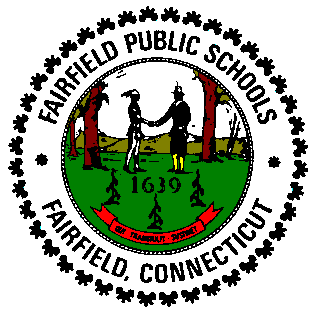 Library Media CurriculumLinking Core Curriculum with 21st Century Skills  OVERVIEW  and STANDARDSJune, 2013Fairfield Public Schools Library Media Department:
Vision and Mission StatementsFairfield Public Schools Library Media Department: 
Curriculum Standards, K-12